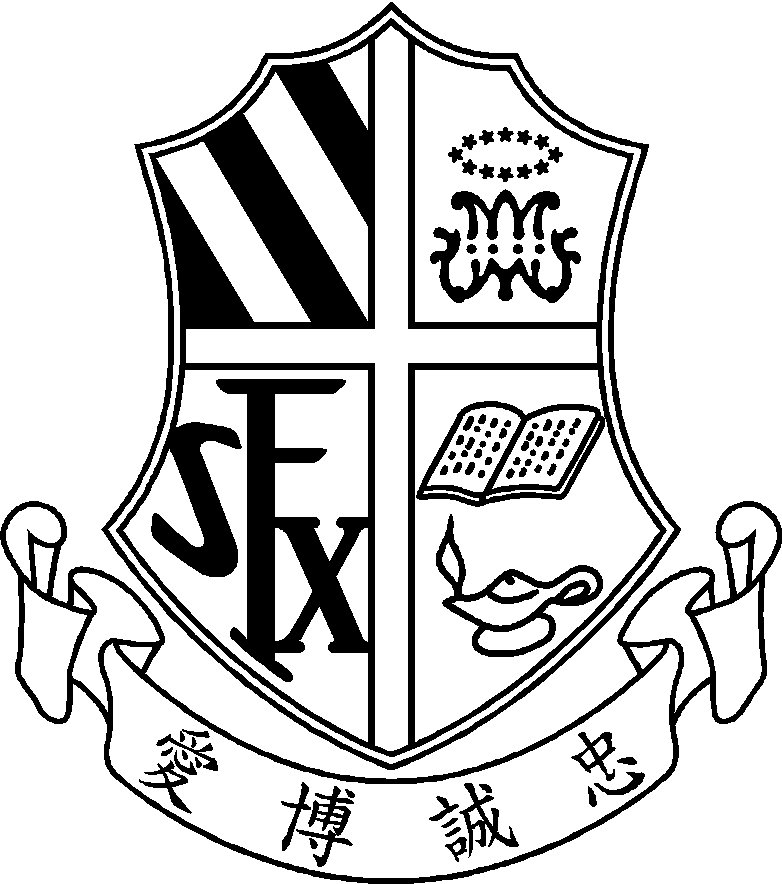 敬啟者： 										通告編號：sfs2122110					SPARKS 才藝表演及班級經營活動	十二月廿一日為特別上課日，當日早上舉行SPARKS才藝表演及班級經營活動。SPARKS為本校一年一度的重點表演，讓學生有機會盡展所長，同時可與班主任及同學多點互動，增進感情開心迎聖誕！。當日安排如下：	日期：12 月 21 日（二） 	時間：上午 10:00 - 中午 12:00 	衣著：整齊冬季校服 	內容：包括觀看SPARKS表演，班級經營活動等。 	備註：因顧及減低疫情傳播風險，班級經營活動不設聚餐及茶會。	此致  各位家長													校長何志宏謹啟二零二一年十二月十四日